SEMESTER SPRING- 2019Driver: Saadat Mund 0301-6379625Helper: Zaheer Abbas 0305-5445211Bus will pick the faculty and staff members from defined stations to bring them ten minutes before the commencement of classes. Variation of few minutes may occur due to unavoidable circumstances. To avoid any inconvenience, follow the time schedule strictly. In case of failing, you will have to make your own arrangements.Bus will pick the faculty and staff members from defined stations to bring them ten minutes before the commencement of classes. Variation of few minutes may occur due to unavoidable circumstances. To avoid any inconvenience, follow the time schedule strictly. In case of failing, you will have to make your own arrangements.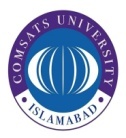 ABOVE TIMINGS WILL BE FOLLOWED DURING SEMESTER SPRING 2019ABOVE TIMINGS WILL BE FOLLOWED DURING SEMESTER SPRING 2019This is an official document and does not require any signature or stampThis is an official document and does not require any signature or stamp